Correspondence Address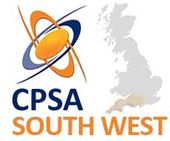 South West Regional Secretary/TreasurerJane Rowland31 Highfield RoadYeovilSomerset, BA21 4RPEmail: j4ne121@aol.comDear Regional Team MemberThank you for representing your County in our Regional Inter County Teams Events.It is the South West Regional Committee’s policy to reward Regional Team winners with a £20 prize gift to all those whose scores have qualified in the relevant winning team (the top 5/6 Senior scores and top 2 Category scores)Please complete and return either via email or post, in the strictest confidence, your preference how you would wish to receive your Regional award if applicable.INTER COUNTY REGIONAL TEAM PRIZE MONEY PAYMENT PREFERENCEBACS Payment Payment made directly into your chosen Bank Account shortly after the shoot has completed(Personal Banking details will not kept on file once the payment has been set up)Account Name:Account Number:Sort Code:PayPal PaymentPayment transferred into your PayPal account shortly after the shoot has completed(Please note fees may apply for this service)PayPal Email Address:Cheque(Cheque payments will be issued after the final Inter County event has completed.  If you have won more than one event, a single cheque will be issued for the total amount due)Postal Address: